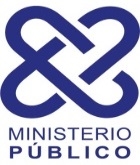 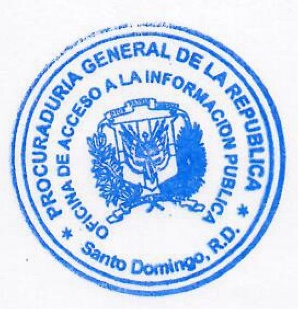 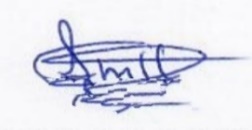 Aurelkys M. Estevez Espinal                                            Responsable de Acceso a la Información Pública               Oficina de Libre Acceso a la Información Pública               Oficina de Libre Acceso a la Información Pública               Oficina de Libre Acceso a la Información Pública               Oficina de Libre Acceso a la Información Pública               Oficina de Libre Acceso a la Información Pública               Oficina de Libre Acceso a la Información Pública              Reporte General de Solicitudes              Reporte General de Solicitudes              Reporte General de Solicitudes              Reporte General de Solicitudes              Reporte General de Solicitudes              Reporte General de Solicitudes               Enero- Marzo 2021               Enero- Marzo 2021               Enero- Marzo 2021               Enero- Marzo 2021               Enero- Marzo 2021               Enero- Marzo 2021Producto EneroFebreroMarzoTotal TrimestreSolicitudes Físicas20453095Solicitudes Portal SAIP23212367Solicitudes por correo electrónico0178Total de solicitudes recibidas436760170Estatus de solicitudesEstatus de solicitudesEstatus de solicitudesEstatus de solicitudesEstatus de solicitudesSolicitudes contestadas414318102Solicitudes en proceso2244268Total436760170